ESTADO DE MATO GROSSO SECRETARIA DE ESTADO DE CIÊNCIA E TECNOLOGIA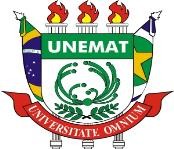 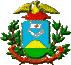 UNIVERSIDADE DO ESTADO DE MATO GROSSO “CARLOS ALBERTO REYES MALDONADO” CONSELHO UNIVERSITÁRIO – CONSUNIRESOLUÇÃO Nº 0__/2020 – CONSUNICria a Unidade Setorial de Correição da Universidade do Estado de Mato Grosso.O Presidente do Conselho Universitário – CONSUNI, da Universidade do Estado de Mato Grosso – UNEMAT, no uso de suas atribuições legais, regulamenta conforme a Lei Complementar nº 550/2014 , respeitando-se o art. 207 da Constituição Federal,RESOLVE:Art.	1º	Criar a Unidade Setorial de Correição da Universidade do Estado de Mato Grosso (UNISECOR/UNEMAT).Art. 2º A UNISECOR/UNEMAT atuará respeitando os limites da legislação estadual e desta Resolução Normativa. Art. 3º A UNISECOR/UNEMAT será órgão integrante da Reitoria, subordinando-se diretamente ao reitor em todas as matérias administrativas. Parágrafo único. A UNISECOR/UNEMAT, como unidade seccional do Sistema de Correição do Poder Executivo Estadual (SCPE), deverá seguir as orientações normativas e ser tecnicamente subordinada à Controladoria Geral do Estado de Mato Grosso (CGE/MT), nos termos dos arts. 12 e 19 da Lei Complementar 550/2014.Art. 4° O processo de transição entre a atual Comissão Permanente de Processos Administrativos Disciplinares – CPPAD e a Unidade Setorial de Correição - UNISECOR, ocorrerá, em até 10 (dez) dias úteis após a nomeação do Corregedor, com a consequente transferência dos processos físicos, bem como dos arquivos digitaisArt. 9° Esta Resolução entra em vigor na data de sua assinatura.Art. 10 Revogam-se as disposições em contrário.Sala das Sessões do Conselho Universitário, em Cáceres-MT, __ e __ de______ de 2020.Presidente do CONSUNIResolução nº 0__/2020 – CONSUNI	Página 1 de 1